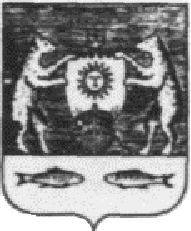 Российская ФедерацияНовгородская область Новгородский район Совет  депутатов Борковского сельского поселенияРЕШЕНИЕот   26.02.2018  №  5д. БоркиО назначении опроса граждан(народного голосования) натерритории Борковского сельского поселенияВ целях выявления мнения населения Борковского сельского поселения по вопросам местного значения, в соответствии с Федеральным законом от 06.10.2003 года № 131-ФЗ «Об общих принципах организации местного самоуправления в Российской Федерации», областным законом Новгородской области от 29.05.2007 № 102-ОЗ «О местном референдуме и опросе граждан в Новгородской области», Уставом Борковского сельского поселения, Порядком назначения и проведения опроса граждан на территории Борковского сельского поселения, утвержденным решением Совета депутатов Борковского сельского поселения от 23.01.2018 г.  № 2,Совет депутатов Борковского сельского поселенияРЕШИЛ:Назначить на территории Борковского сельского поселения опрос граждан (народное голосование) по следующему вопросу:Какая общественная территория Борковского сельского поселения в соответствии с дизайн - проектом должна быть благоустроена в 2018 году?Провести опрос граждан (народное голосование) 18 марта 2018 года с 08 часов 00 минут до 20 часов 00 минут.Установить минимальную численность жителей Борковского сельского поселения, участвующих в опросе граждан (народном голосовании) – один процент жителей д. Борки, Борковского сельского поселения, обладающих избирательным правом и проживающих в границах Борковского сельского поселения.Утвердить:Методику проведения опроса граждан (народного голосования) согласно Приложению 1;Форму опросного листа по вопросу: «Какая общественная территория Борковского сельского поселения в соответствии с дизайн – проектом должна быть благоустроена в 2018 году? (Приложение 2).Финансовое обеспечение реализации настоящего решения осуществляется за счет средств бюджета Борковского сельского поселения.6. Опубликовать настоящее решение в периодическом печатном издании «Борковский вестник» и разместить на официальном сайте Администрации Борковского сельского поселения в информационно-телекоммуникационной сети «Интернет» адресу: http://www.borkiadm.ru/.Председатель Совета депутатовБорковского сельского поселения						 С.Г. ИвановаПриложение 1 к решению Совета депутатовБорковского сельского поселения  от 26.02.2018 № 5МЕТОДИКАпроведения опроса граждан (народного голосования)1. Общие положения1. Опрос граждан (далее – народное голосование) проводится по вопросу:Какая общественная территория Борковского сельского поселения в соответствии с дизайн - проектом должна быть благоустроена в 2018 году?путём тайного голосования в пунктах опроса граждан.2. Пункт опроса граждан, на котором необходимо будет проголосовать за общественную территорию, подлежащую благоустройству в 2018 году, расположен в помещении муниципального автономного образовательного учреждения «Борковская средняя общеобразовательная школа» по адресу: д. Борки, ул. Школьная, д. 5.3. Для проведения народного голосования изготавливаются опросные листы по форме согласно Приложению 2 к решению Совета депутатов Борковского сельского поселения от   26.02.2018 № 5.4. Народное голосование проводится путем проставления жителем Борковского сельского поселения, участвующим в народном голосовании, отметки в опросном листе справа от порядкового номера и описания дизайн – проекта благоустройства общественной территории, в пользу реализации которого сделан выбор.5. Проведение народного голосования организуется Общественной комиссией по реализации приоритетного проекта «Формирование комфортной городской среды на территории Борковского сельского поселения на 2018 – 2022 годы», утвержденной постановлением администрации Борковского сельского поселения от 08.12.2017 № 188.6. В целях ознакомления всех заинтересованных лиц с дизайн – проектами, включенными в перечень общественных территорий, расположенных на территории Борковского сельского поселения, подлежащих благоустройству, не позднее 1 марта 2018 года указанные дизайн – проекты обнародуются путем публикации в периодическом печатном издании «Борковский вестник» и размещения на официальном сайте Администрации Борковского сельского поселения на срок не менее 15 дней.7. Проведение народного голосования непосредственно в пункте опроса граждан обеспечивается счетной комиссией, утвержденной распоряжением Администрации Борковского сельского поселения.8. Не позднее дня, предшествующего дню проведения народного голосования, Администрация Борковского сельского поселения передает председателю счетной комиссии опросные листы и бланки документов, связанных с подготовкой и проведением народного голосования.9. Бланки документов, связанных с подготовкой и проведением народного голосования, изготавливаются Администрацией Борковского сельского поселения.10. На лицевой стороне всех опросных листов, полученной счетной комиссией, в правом верхнем углу ставятся подписи двух членов счетной комиссии. Незаверенные опросные листы признаются счетной комиссией опросными листами неустановленной формы и при подсчете голосов не учитываются.11. Каждому гражданину, имеющему право на участие в опросе граждан, выдается только один опросный лист по вопросу, вынесенному на народное голосование, после включения в список граждан, принявших участие в опросе (далее – список граждан).12. Для включения в список граждан и получения опросных листов житель Борковского сельского поселения – участник народного голосования предъявляет паспорт или иной документ, удостоверяющий в установленном порядке личность в соответствии с требованиями законодательства Российской Федерации. В списке граждан указываются фамилия, имя, отчество, год рождения (в возрасте 18 лет – дополнительно день и месяц рождения) и адрес места жительства участника народного голосования, серия и номер паспорта или данных иного документа, удостоверяющего личность в соответствии с требованиями законодательства Российской Федерации.13. В списке граждан участником народного голосования проставляются:1) подпись за полученный им опросный лист;2) подпись, подтверждающая согласие на обработку его персональных данных в соответствии с Федеральным законом от 27.07.2006 № 152-ФЗ «О персональных данных»;3) подпись, подтверждающая о его праве принять участие в проводимом народном голосовании один раз.14. В списке граждан проставляется подпись члена счетной комиссии, выдавшего опросный лист участнику народного голосования.15. После проведения опроса опросные листы направляются в администрацию Борковского сельского поселения для определения результатов опроса.16. При проведении опроса, а также при осуществлении подсчета голосов вправе присутствовать представители органов государственной власти, органов местного самоуправления, общественных организаций, представители средств массовой информации.17. На основании полученных результатов составляется протокол, в котором указываются следующие данные:а) дата составления протокола;б) вопрос, предложенный при проведении опроса граждан;в) минимальная численность жителей д. Борки, Борковского сельского поселения участвующих в опросе, определенная решением Совета депутатов Борковского сельского поселения.г) число жителей, принявших участие в опросе;б) количество голосов, поданных "за" по каждому вопросу, вынесенному на опрос;д) количество голосов, поданных "против" по каждому вопросу, вынесенному на опрос.18. Протокол о результатах опроса оформляется администрацией Борковского сельского поселения и подписывается всеми лицами, участвовавшими в определении результатов опроса граждан, не позднее чем через 7 рабочих дней после даты (истечения срока) проведения опроса.В случае несогласия с результатами подсчета голосов, либо иными данными, подлежащими отражению в протоколе лица, участвующие в определении результатов опроса граждан, вправе изложить свои замечания письменно в протоколе о результатах опроса.19. Опросные листы неустановленной формы, а также листы, по которым невозможно достоверно установить мнение участников опроса считаются недействительными и при определении  результатов не учитываются.20. Опрос считается состоявшимся, если в нем приняло участие количество граждан соответствующее минимальной численности жителей Борковского сельского поселения, участвующих в опросе, установленное решением Совета депутатов Борковского сельского поселения. 21. Протокол о результатах опроса составляется в одном экземпляре, и его заверенная копия направляется в Совет депутатов Борковского сельского поселения.Протокол о результатах опроса вместе с опросными листами хранится в администрации Борковского сельского поселения.22. Результаты опроса подлежат официальному опубликованию в газете «Борковский вестник» не позднее, чем через 7 рабочих дней после оформления протокола.Приложение 2  к решению Совета депутатовБорковского сельского поселения      от  26.02.2018 № 5 Форма опросного листа по вопросу:«Какая общественная территория Борковского сельского поселения в соответствии с дизайн - проектом должна быть благоустроена в 2018 году?»ОПРОСНЫЙ ЛИСТдля проведения народного голосования  18 марта 2018 года                                            (Место для размещения подписей двух членов счетной комиссии)ОПРОСНЫЙ ЛИСТдля проведения народного голосования  18 марта 2018 года                                            (Место для размещения подписей двух членов счетной комиссии)ОПРОСНЫЙ ЛИСТдля проведения народного голосования  18 марта 2018 года                                            (Место для размещения подписей двух членов счетной комиссии)Какая общественная территория Борковского сельского поселения в соответствии с дизайн - проектом должна быть благоустроена в 2018 году?Какая общественная территория Борковского сельского поселения в соответствии с дизайн - проектом должна быть благоустроена в 2018 году?Какая общественная территория Борковского сельского поселения в соответствии с дизайн - проектом должна быть благоустроена в 2018 году?РАЗЪЯСНЕНИЕ ПОРЯДКА ЗАПОЛНЕНИЯ ОПРОСНОГО ЛИСТА:Поставьте любой знак в пустом квадрате справа от порядкового номера дизайн – проекта благоустройства общественной территории, в пользу которой Вами сделан выборРАЗЪЯСНЕНИЕ ПОРЯДКА ЗАПОЛНЕНИЯ ОПРОСНОГО ЛИСТА:Поставьте любой знак в пустом квадрате справа от порядкового номера дизайн – проекта благоустройства общественной территории, в пользу которой Вами сделан выборРАЗЪЯСНЕНИЕ ПОРЯДКА ЗАПОЛНЕНИЯ ОПРОСНОГО ЛИСТА:Поставьте любой знак в пустом квадрате справа от порядкового номера дизайн – проекта благоустройства общественной территории, в пользу которой Вами сделан выбор1Дизайн – проект благоустройства спортивной площадки( земельный участок между д. 8 и д. 8а по ул. Парковая, д. Борки)2Дизайн – проект благоустройства спортивной площадки(земельный участок между д. 2 по ул. В.Е. Покровского и д. 4 по ул. Парковая, д. Борки)